Pukeni Forest Kiwi Release Powhiri – 17.3.2018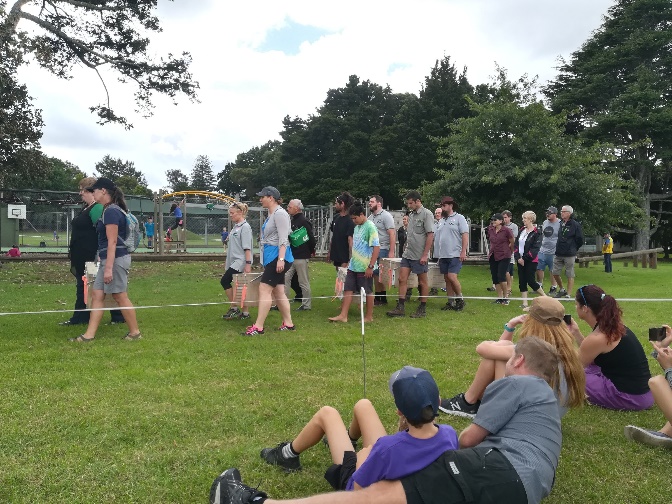 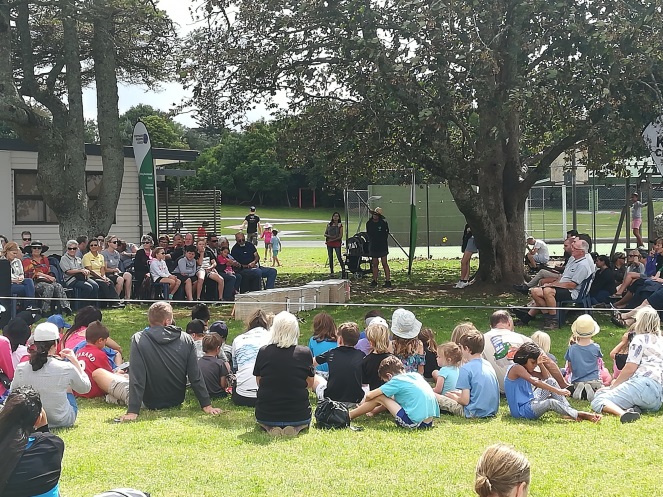 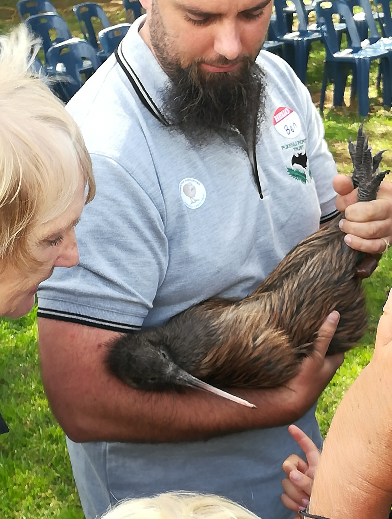 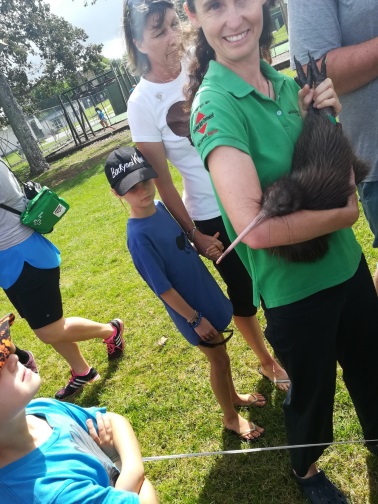 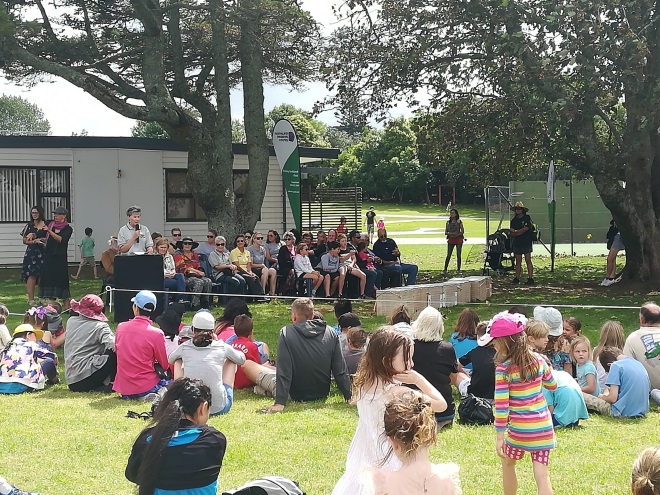 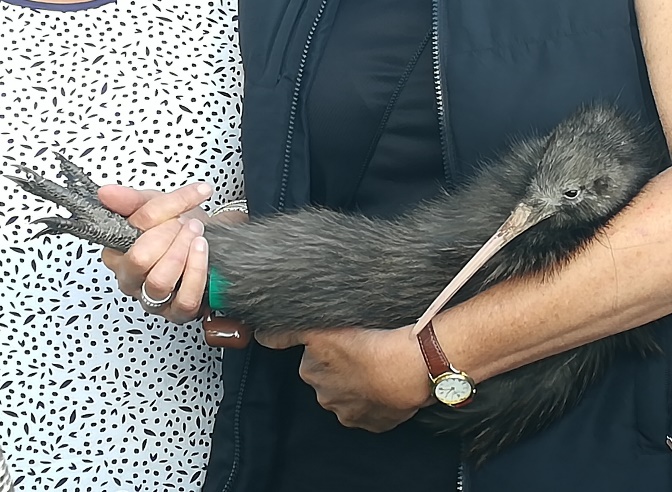 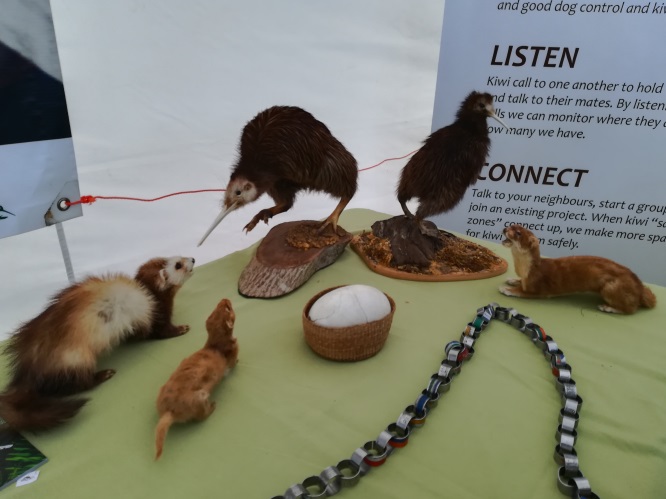 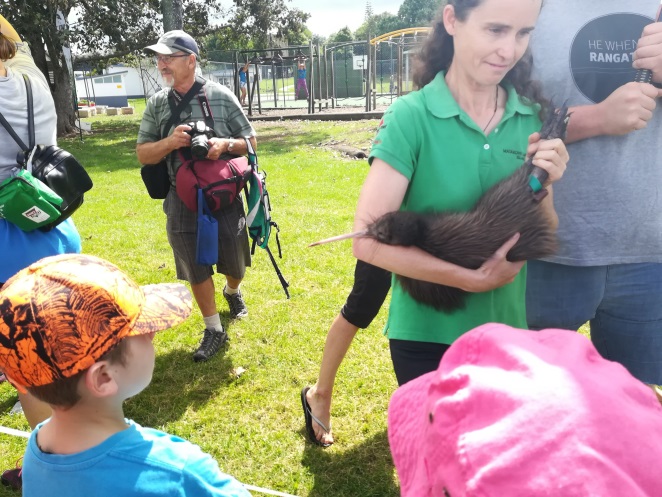 